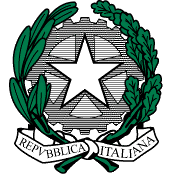 MINISTERO DELL’ISTRUZIONE, DELL’UNIVERSITA’ E DELLA RICERCAUFFICIO SCOLASTICO REGIONALE PER IL LAZIO  ISTITUTO COMPRENSIVO STATALESANT’ELIA FIUMERAPIDOVia IV Novembre 03049 S. Elia Fiumerapido (FR)      C.F. 90032250608-  0776350200 –  0776351205   FRIC857001@istruzione.itISTANZA DI PARTECIPAZIONE BANDO TUTOR INTERNOIl/la Sottoscritto/a_____________________________________________________________________ nato/a___________________il_____________, residente a………………………………………….. _______________________________________,CAP___________Via_____________________________________tel._____________________________;e-mail_______________________Codice fiscale___________________________________PartitaIva________________________________dichiara ai sensi del D.P.R. 445/00 di aver preso visione dell’avviso interno per la selezione di TUTOR nella scuola I.C. SANT'ELIA FIUMERAPIDO Progetto 10.2.2A-FdRPOC-LA-2018-67 e di accettarne incondizionatamente i contenuti. Chiede di essere ammesso alla selezione e dichiara di: 1. essere a conoscenza delle attività affidati ai tutor e di avere competenze nella realizzazione dei compiti previsti dall’avviso; 2. avere competenze ed esperienze idonee per svolgere l’incarico richiesto allegando alla presente idonee certificazioni ed attestazioni valide a dimostrare i requisiti di ammissione alla valutazione; Allega: a. curriculum in formato europeo con espressa dichiarazione di veridicità debitamente sottoscritto; b. dichiarazione resa ai sensi del D.P.R. 445/00 relativamente ai seguenti requisiti: - essere in possesso della cittadinanza italiana o di uno degli Stati membri dell’Unione europea; - godere dei diritti civili e politici; - non aver riportato condanne penali e non essere destinatario di provvedimenti che riguardano l’applicazione di misure di prevenzione, di decisioni civili e di provvedimenti amministrativi iscritti nel casellario giudiziale; - essere a conoscenza di non essere sottoposto a procedimenti penali; - essere in possesso dei requisiti essenziali previsti dall’Avviso  di selezione .c. copia documento di riconoscimento in corso di validità debitamente sottoscritto; d. altra documentazione ritenuta idonea alla valutazione di seguito riportata: __________________________________________________________________________________ ________________________________________________________________________________ __________________________________________________________________________________ Si autorizza al trattamento dei dati personali ai sensi del D.Lgs 196/2003 e del Regolamento Europeo sulla privacy n. 2016 679 – GDPR articoli 13 e 14, anche con strumenti informatici.DATA_________________                                                              FIRMA_________________Moduli per i quali si intende presentare candidatura:Azione10.2.2A-FdRPOC-LA-2018-67Figure Professionali E Requisiti RichiestiDurataBarrare i Moduli PresceltiTipologia Di Modulo: Sviluppo del pensiero computazionale e dellacreatività digitaleTitolo Del Modulo: Gli obiettivi del coding: impariamo aprogrammareLaurea O Titolo Equipollente O Esperto Di Settore Di Intervento30 ore□Tipologia di modulo: Sviluppo del pensiero computazionale e dellacreatività digitaleTitolo del modulo: Manipolare le immagini digitaliLaurea o Titolo equipollente o Esperto di settore di intervento30 ore□Tipologia di modulo: Sviluppo del pensiero computazionale e dellacreatività digitaleTitolo del modulo:L'utilizzo dei programmi del computer e lanavigazione sul web per studiareLaurea o Titolo equipollente o Esperto di settore di intervento30 ore□Tipologia Di Modulo: Competenze di cittadinanza digitaleTitolo Del Modulo: Preveniamo il cyberbullismoLaurea o Titolo equipollente o Esperto di settore di intervento30 ore□Tipologia Di Modulo: Competenze di cittadinanza digitaleTitolo Del Modulo: Impariamo a fare informazione oggi: il blogdel nostro paeseLaurea o Titolo equipollente o Esperto di settore di intervento30 ore□Azione10.2.2A-FdRPOC-LA-2018-67Figure Professionali E Requisiti RichiestiDurataBarrare i Moduli Prescelti